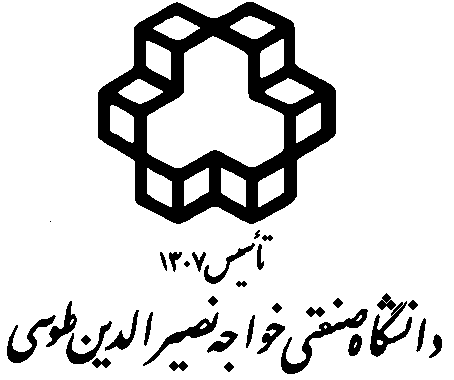 فرم ارزیابی درس توسط داورپیوست 4ردیفموضوع نظرخواهیعالی 100 - 91بسیار خوب 90 - 80خوب80 - 71ضعیف70- 61بسیار ضعیفکمتر از60%ضریب وزن دهی به سوالا ت1لزوم تعریف سرفصل کنونی به عنوان سرفصل جدید یا جایگزین32میزان استقلال سرفصل ارائه شده نسبت به سرفصل دروس دیگر رشته یا رشته های دیگر23ارتباط و پیوستگی بخشهاي مختلف درس با یکدیگر34سنخیت درس با رشته تحصیلی25جدید، متناسب و کافی بودن مراجع درسی36تناسب حجم مطالب با تعداد واحد37تأثیردرس در افزایش مهارت های مرتبط با رشته در دانشجویان28تأثیر درس در توانمندسازی دانشجویان در ادامه تحصیل19تأثیر درس در ایجاد روحیه خلاق در دانشجویان1              لطفاً نظر خود را در خصوص موارد زیر درج نمائید              لطفاً نظر خود را در خصوص موارد زیر درج نمائید              لطفاً نظر خود را در خصوص موارد زیر درج نمائید              لطفاً نظر خود را در خصوص موارد زیر درج نمائید              لطفاً نظر خود را در خصوص موارد زیر درج نمائید              لطفاً نظر خود را در خصوص موارد زیر درج نمائید              لطفاً نظر خود را در خصوص موارد زیر درج نمائید	نکات ضعیف درس :   آیا عنوان درس با محتوای ارائه شده هماهنگی دارد :بلی                  خیر ( با ذکر دلایل)       عنوان پیشنهادی :    آیا اهداف و ضرورت های ارائه این درس در رشته / گرایش مورد نظر قابل توجیه استبلیخیر ( با ذکر دلایل)	نکات ضعیف درس :   آیا عنوان درس با محتوای ارائه شده هماهنگی دارد :بلی                  خیر ( با ذکر دلایل)       عنوان پیشنهادی :    آیا اهداف و ضرورت های ارائه این درس در رشته / گرایش مورد نظر قابل توجیه استبلیخیر ( با ذکر دلایل)	نکات ضعیف درس :   آیا عنوان درس با محتوای ارائه شده هماهنگی دارد :بلی                  خیر ( با ذکر دلایل)       عنوان پیشنهادی :    آیا اهداف و ضرورت های ارائه این درس در رشته / گرایش مورد نظر قابل توجیه استبلیخیر ( با ذکر دلایل)	نکات ضعیف درس :   آیا عنوان درس با محتوای ارائه شده هماهنگی دارد :بلی                  خیر ( با ذکر دلایل)       عنوان پیشنهادی :    آیا اهداف و ضرورت های ارائه این درس در رشته / گرایش مورد نظر قابل توجیه استبلیخیر ( با ذکر دلایل)	نکات ضعیف درس :   آیا عنوان درس با محتوای ارائه شده هماهنگی دارد :بلی                  خیر ( با ذکر دلایل)       عنوان پیشنهادی :    آیا اهداف و ضرورت های ارائه این درس در رشته / گرایش مورد نظر قابل توجیه استبلیخیر ( با ذکر دلایل)	نکات ضعیف درس :   آیا عنوان درس با محتوای ارائه شده هماهنگی دارد :بلی                  خیر ( با ذکر دلایل)       عنوان پیشنهادی :    آیا اهداف و ضرورت های ارائه این درس در رشته / گرایش مورد نظر قابل توجیه استبلیخیر ( با ذکر دلایل)	نکات ضعیف درس :   آیا عنوان درس با محتوای ارائه شده هماهنگی دارد :بلی                  خیر ( با ذکر دلایل)       عنوان پیشنهادی :    آیا اهداف و ضرورت های ارائه این درس در رشته / گرایش مورد نظر قابل توجیه استبلیخیر ( با ذکر دلایل)	نکات ضعیف درس :   آیا عنوان درس با محتوای ارائه شده هماهنگی دارد :بلی                  خیر ( با ذکر دلایل)       عنوان پیشنهادی :    آیا اهداف و ضرورت های ارائه این درس در رشته / گرایش مورد نظر قابل توجیه استبلیخیر ( با ذکر دلایل)لطفاً پیشنهادات اصلاحی خود را در ارتباط با هر یک از زیر عنوان ها ارائه نمائید :لطفاً پیشنهادات اصلاحی خود را در ارتباط با هر یک از زیر عنوان ها ارائه نمائید :لطفاً پیشنهادات اصلاحی خود را در ارتباط با هر یک از زیر عنوان ها ارائه نمائید :لطفاً پیشنهادات اصلاحی خود را در ارتباط با هر یک از زیر عنوان ها ارائه نمائید :خلاصه نظر داوردر وضعیت فعلی قابل پذیرش استنیاز به اصلاحات بنیادین دارد نیاز به اصلاحات جزیی داردغیر قابل پذیرش استدر وضعیت فعلی قابل پذیرش استنیاز به اصلاحات بنیادین دارد نیاز به اصلاحات جزیی داردغیر قابل پذیرش استدر وضعیت فعلی قابل پذیرش استنیاز به اصلاحات بنیادین دارد نیاز به اصلاحات جزیی داردغیر قابل پذیرش استنام درسرشته و گرایشمقطعمشخصات ارزیابنظریه مقدماتی مجموعه هاریاضیتحصیلات تکمیلینام و نام خانوادگی:  سرکار خانم دکتر ملکمرتبه: امضاء:مشخصات حساب بانکی با اولویت بانک کشاورزی حساب مهرمشخصات حساب بانکی با اولویت بانک کشاورزی حساب مهرشماره حساب                                      نام بانک وکد شعبهشماره حساب                                      نام بانک وکد شعبه